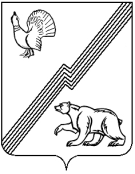 АДМИНИСТРАЦИЯ ГОРОДА ЮГОРСКАХанты-Мансийского автономного округа – Югры ПОСТАНОВЛЕНИЕот 17 июня 2020 года										 № 791О Порядке предоставления в 2020 году субсидийсубъектам малого и среднего предпринимательства, пострадавшим в результате введения ограничительных мер, направленных на профилактику и устранение последствий распространения новойкоронавирусной инфекции (COVID-19), навозмещение затрат на оплату труда работникамВ соответствии со статьей 78 Бюджетного кодекса Российской Федерации, постановлением Правительства Российской Федерации от 06.09.2016 № 887 «Об общих требованиях к нормативным правовым актам, муниципальным правовым актам, регулирующим предоставление субсидий юридическим лицам (за исключением субсидий государственным (муниципальным) учреждениям), индивидуальным предпринимателям, а также физическим лицам – производителям товаров, работ, услуг»:Утвердить порядок предоставления в 2020 году субсидий субъектам малого                  и среднего предпринимательства, пострадавшим в результате введения ограничительных мер, направленных на профилактику и устранение последствий распространения новой коронавирусной инфекции (COVID-19), на возмещение затрат на оплату труда работникам (приложение).Направить на выплату субсидий, предусмотренных настоящим постановлением,    3 000 000,00 рублей.Установить, что расходы, связанные с реализацией настоящего постановления, осуществляются по подразделу 0412, КЦСР  1220161605, КВР 813 за счет дотации на поддержку мер по обеспечению сбалансированности бюджетов городских округов                     и муниципальных районов Ханты-Мансийского автономного округа – Югры, предоставленной из бюджета Ханты-Мансийского автономного округа – Югры на финансовое обеспечение мероприятий, связанных с профилактикой и устранением последствий распространения новой коронавирусной инфекции (COVID-19).Опубликовать постановление в официальном печатном издании города Югорска и разместить на официальном сайте органов местного самоуправления города Югорска.Настоящее постановление вступает в силу после его официального опубликования и действует до 31.12.2020. Контроль за выполнением постановления оставляю за  собой. Глава	 города Югорска                                                                                                А.В. БородкинПриложениек постановлениюадминистрации города Югорскаот 17 июня 2020 года № 791Порядок предоставления в 2020 году субсидий субъектам малого и среднего предпринимательства, пострадавшим в результате введения ограничительных мер, направленных на профилактику и устранение последствий распространения новой коронавирусной инфекции (COVID-19), на возмещение затрат на оплату труда работникам I. Общие положения о предоставлении субсидийНастоящий Порядок устанавливает категории получателей субсидий, имеющих право на получение субсидий, определяет условия, цели и порядок предоставления субсидий,          а также требования к контролю за их соблюдением и отчетности.Категории получателей субсидий - субъекты малого и среднего предпринимательства – хозяйствующие субъекты (юридические лица или индивидуальные предприниматели), зарегистрированные в едином реестре субъектов малого и среднего предпринимательства Федеральной налоговой службы Российской Федерации (далее – Субъекты), ведущие деятельность в следующих отраслях российской экономики, пострадавших в условиях ухудшения ситуации в результате распространения новой коронавирусной инфекции:- лесозаготовки (хозяйствующие субъекты, осуществляющие экспортно-ориентированную деятельность), код ОКВЭД 02.2;- производство безалкогольных напитков; производство минеральных вод и прочих питьевых вод в бутылках, код ОКВЭД 11.07;- распиловка и строгание древесины (хозяйствующие субъекты, осуществляющие экспортно-ориентированную деятельность), код ОКВЭД 16.1;- производство одежды, кроме одежды из меха, код ОКВЭД 14.1;- аренда и управление собственным или арендованным нежилым недвижимым имуществом, код ОКВЭД 68.20.2 (при условии предоставления отсрочки уплаты арендной платы и уменьшения размера арендной платы по договорам аренды объектов недвижимого имущества в период действия режима повышенной готовности в Ханты-Мансийском автономном округе - Югре);- деятельность в области фотографии, код ОКВЭД 74.2;- деятельность ветеринарная, код ОКВЭД 75.0;- образование дошкольное, код ОКВЭД 85.11;- предоставление социальных услуг без обеспечения проживания престарелым                          и инвалидам, код ОКВЭД 88.1;- предоставление прочих социальных услуг без обеспечения проживания,                                 не включенных в другие группировки, код ОКВЭД 88.99. В целях реализации настоящего Порядка получатель субсидии определяется                  по основному виду экономической деятельности, информация о котором содержится в едином реестре субъектов малого и среднего предпринимательства Федеральной налоговой службы Российской Федерации по состоянию на 01.03.2020.Субсидия предоставляется в целях частичного возмещения затрат Субъектов,                 на оплату труда своих работников за апрель 2020 года в связи с осуществлением Субъектами деятельности в условиях ухудшения ситуации в результате распространения новой коронавирусной инфекции (далее – Субсидия).Органом местного самоуправления, до которого в соответствии с бюджетным законодательством Российской Федерации как получателю бюджетных средств доведены                    в установленном порядке лимиты бюджетных обязательств на предоставление Субсидий                 на соответствующий финансовый год является администрация города Югорска (далее - Главный распорядитель). Уполномоченным органом по организации предоставления Субсидий является департамент экономического развития и проектного управления администрации города Югорска (далее – Департамент).Расходные обязательства по выплате Субсидий возникают после заключения договора о предоставлении Субсидии (далее - Договор) из бюджета города Югорска между администрацией города Югорска и Субъектами. II. Условия и порядок предоставления Субсидий Субсидия предоставляется при соблюдении следующих условий: - наличие Субъекта в едином реестре субъектов малого и среднего предпринимательства по состоянию на 01.03.2020 в едином реестре субъектов малого и среднего предпринимательства Федеральной налоговой службы Российской Федерации;- Субъект должен быть зарегистрирован и осуществлять деятельность на территории города Югорска;- отнесение отрасли, в которой ведется деятельность Субъекта, к отраслям российской экономики, указанным в пункте 2 настоящего Порядка;- количество работников Субъекта в месяце, за который выплачивается субсидия, составляет не менее 90 процентов количества работников в марте 2020 года;- отсутствует право на получение установленных федеральным законодательством, законодательством Ханты-Мансийского автономного округа – Югры мер поддержки на цели, указанные в пункте 4 настоящего Порядка.Субсидия предоставляется на основании письменного заявления Субъекта, направляемого Главному распорядителю по форме, предусмотренной приложением                           к настоящему Порядку. К заявлению прилагаются следующие документы:- документ, удостоверяющий личность (для индивидуального предпринимателя);- приказ о назначении директора или назначении лица, имеющего право действовать               от имени организации (для юридических лиц);- платежные документы, подтверждающие выплату работникам заработной платы                 за апрель 2020 года;- документы, подтверждающие предоставление отсрочки и снижение арендной платы арендаторам (для Субъектов, имеющих код ОКВЭД 68.20.2);- уведомление об открытии Субъектом расчетного счета в кредитной организации.Специалистом Департамента  производится копирование документов с их оригиналов,          и оригиналы документов возвращаются Субъекту. На копиях документов проставляется дата, подпись и ФИО специалиста Департамента.Направление затрат на возмещение которых предоставляется Субсидия определяется пунктом 4 настоящего Порядка. Размер субсидии определяется как произведение величины минимального размера оплаты труда по состоянию на 01.01.2020, составляющей 12 130 рублей:на количество работников в апреле 2020 года - в отношении организаций;на количество работников в апреле 2020 года, увеличенное на единицу - в отношении индивидуальных предпринимателей.Для индивидуальных предпринимателей, не имеющих работников, размер субсидии равен величине минимального размера оплаты труда, указанной в абзаце первом настоящего пункта.Количество работников получателя субсидии определяется Главным распорядителем бюджетных средств на основании полученных от Пенсионного фонда Российской Федерации в рамках межведомственного взаимодействия данных из отчетности по форме «Сведения о застрахованных лицах», утвержденной постановлением Правления Пенсионного фонда Российской Федерации от 01.02.2016 № 83п, представленной Субъектом          в соответствии с порядком и сроками, которые установлены законодательством Российской Федерации.Ответственность за достоверность информации, указанной в настоящем пункте, несет Субъект. Главный распорядитель осуществляет приём и рассмотрение документов               и принимает решение о предоставлении или отказе в предоставлении субсидии в срок,              не превышающий 7 рабочих дней с даты приема заявления.Решение о предоставлении субсидии оформляется постановлением администрации города Югорска.В случае отказа в предоставлении субсидий Главный распорядитель направляет Субъекту уведомление с указанием причин отказа. Главный распорядитель в течение 5 рабочих дней со дня принятия решения, заключает договор с Субъектом о предоставлении из бюджета города Югорска Субсидии,         в соответствии с типовой формой, установленной департаментом финансов администрации города Югорска.Главный распорядитель отказывает в предоставлении субсидии в случае: - несоответствия Субъекта условиям, предусмотренным пунктом 8  настоящего Порядка;- несоответствия   предоставленных Субъектом  документов требованиям, определенным пунктом 9 настоящего Порядка, или непредставления (предоставления не в полном объеме) указанных документов;- недостоверности представленной Субъектом информации.Требования, которым должны соответствовать Субъекты на первое число месяца, предшествующего месяцу, в котором планируется заключения договора о предоставлении Субсидии:- у Субъекта отсутствует просроченная задолженность по возврату в бюджет города Югорска  субсидий, бюджетных инвестиций, предоставленных,  в том числе в соответствии           с иными муниципальными правовыми актами, и иная просроченная задолженность перед бюджетом города Югорска;- Субъекты - юридические лица не должны находиться в процессе реорганизации, ликвидации, в отношении их не введена процедура банкротства, деятельность получателя субсидии не приостановлена в порядке, предусмотренном законодательством Российской Федерации, а Субъекты - индивидуальные предприниматели не должны прекратить деятельность в качестве индивидуального предпринимателя;- Субъекты не должны являться иностранными юридическими лицами, а также российскими юридическими лицами, в уставном (складочном) капитале которых доля участия иностранных юридических лиц, местом регистрации которых является государство или территория, включенные в утверждаемый Министерством финансов Российской Федерации перечень государств и территорий, предоставляющих льготный налоговый режим налогообложения и (или) не предусматривающих раскрытия и предоставления информации при проведении финансовых операций (офшорные зоны) в отношении таких юридических лиц,            в совокупности превышает 50 процентов; - Субъекты не должны получать средства из бюджета города Югорска  на основании иных нормативных правовых актов или муниципальных правовых актов на цели, указанные               в пункте 4 настоящего Порядка.Перечисление субсидии осуществляется  не позднее десятого рабочего дня после принятия Главным распорядителем решения о предоставлении субсидии на расчетный счет Субъекта открытый в кредитной организации.III. Требования к отчетностиГлавный распорядитель устанавливает требования к срокам и формам представления отчетности получателем субсидии в договоре о предоставлении субсидии.IV. Требования об осуществлении контроля за соблюдением условий,целей и порядка предоставления субсидий и ответственности за их нарушениеГлавный распорядитель и органы муниципального финансового контроля проводят обязательную проверку соблюдения условий, целей и порядка предоставления Субсидий в соответствии с муниципальными правовыми актами.Обязательным условием договора о предоставлении субсидии является согласие Субъекта на осуществление Главным распорядителем и органами муниципального финансового контроля проверок соблюдения условий, целей и порядка их предоставления. Возврат субсидий в бюджет города Югорска в случае нарушения условий, установленных при их предоставлении, выявленных по фактам проверок, проведенных Главным распорядителем и органами муниципального финансового контроля, осуществляется Субъектом в порядке, определенном договором.Приложениек Порядку предоставления в 2020 году субсидий субъектам малогои среднего предпринимательства, пострадавшим в результате введения ограничительных мер,направленных на профилактику и устранение последствий распространения новой коронавирусной инфекции (COVID-19), на возмещение затрат на оплату труда работникам 			Главе города Югорска ___________________________________________(наименование заявителя)Заявление о предоставлении финансовой поддержкиПрошу оказать финансовую поддержку в форме Субсидии в целях возмещения затрат,   на оплату труда работникам за апрель 2020 годаСогласен на осуществление Уполномоченным органом и органами муниципального финансового контроля проверок соблюдения условий, целей и требований Порядка предоставления субсидий субъектам малого и среднего предпринимательства._____________________________              ______________/______________________/          (должность руководителя)                                      (подпись)                (расшифровка подписи)МПДата ________________  Результат рассмотрения заявления прошу выдать (направить)□  лично                     □  посредством почтовой связиОтметка о принятии:Дата ________________  Принято документов__________ шт.,  в количестве__________ листов,_____________       __________/_____________/    (должность)              (подпись, расшифровка подписи) Сведения о субъекте малого/ среднего предпринимательстваСведения о субъекте малого/ среднего предпринимательства1.1 Полное наименование организации в соответствии с учредительными документами,  Ф.И.О. индивидуального предпринимателя:___________________________________________1.2. Идентификационный номер налогоплательщика (ИНН):________________________1.3. Код причины постановки на учет (КПП): ____________________________________1.4. Дата государственной регистрации: «_____» ____________________ года 1.1 Полное наименование организации в соответствии с учредительными документами,  Ф.И.О. индивидуального предпринимателя:___________________________________________1.2. Идентификационный номер налогоплательщика (ИНН):________________________1.3. Код причины постановки на учет (КПП): ____________________________________1.4. Дата государственной регистрации: «_____» ____________________ года Адрес субъекта малого/среднего предпринимательства:Адрес субъекта малого/среднего предпринимательства:2.1. Юридический:2.2. Фактическое место осуществления деятельности:Населенный пункт _________________________________ улица ______________________________ № дома ____________, № кв. _________е-mail_______________________________Контактный телефонНаселенный пункт _______________________ улица ______________________ № дома ___________, № кв. _____3. Банковские реквизитыБанк _______________________________________________________________________БИК __________________________________________________ИНН/КПП ______________________/_______________________ р/с__________________________________кор/с ________________________________ (л/с) _________________________________ 3. Банковские реквизитыБанк _______________________________________________________________________БИК __________________________________________________ИНН/КПП ______________________/_______________________ р/с__________________________________кор/с ________________________________ (л/с) _________________________________ 4. Основной вид экономической деятельности (в соответствии с кодами ОКВЭД):_________________________________________________________________________4. Основной вид экономической деятельности (в соответствии с кодами ОКВЭД):_________________________________________________________________________5. Вид налогообложения 5. Вид налогообложения 6. Среднесписочная численность работниковза март 2020 года______________________,человек;за апрель 2020 года______________________, человек.6. Среднесписочная численность работниковза март 2020 года______________________,человек;за апрель 2020 года______________________, человек.7. Перечень прилагаемых к заявлению документов:7. Перечень прилагаемых к заявлению документов:8.  Настоящим даю согласие на обработку персональных данных и включение информации, как получателя поддержки, в базу данных. Подтверждаю деятельность и имеющуюся регистрацию на территории города Югорска.Стадия реорганизации, ликвидации или банкротства не осуществляется.Достоверность представленной информации подтверждаю.Отсутствует факт принятия решения об оказании поддержки по тем же основаниям, на те же цели.Подтверждаю отсутствие просроченной задолженности по возврату в бюджет города Югорска  субсидий, бюджетных инвестиций, предоставленных,  в том числе в соответствии с иными муниципальными  правовыми актами, и иной просроченной задолженности перед бюджетом города ЮгорскаС условиями предоставления Субсидии согласен         _________________(подпись)       8.  Настоящим даю согласие на обработку персональных данных и включение информации, как получателя поддержки, в базу данных. Подтверждаю деятельность и имеющуюся регистрацию на территории города Югорска.Стадия реорганизации, ликвидации или банкротства не осуществляется.Достоверность представленной информации подтверждаю.Отсутствует факт принятия решения об оказании поддержки по тем же основаниям, на те же цели.Подтверждаю отсутствие просроченной задолженности по возврату в бюджет города Югорска  субсидий, бюджетных инвестиций, предоставленных,  в том числе в соответствии с иными муниципальными  правовыми актами, и иной просроченной задолженности перед бюджетом города ЮгорскаС условиями предоставления Субсидии согласен         _________________(подпись)       